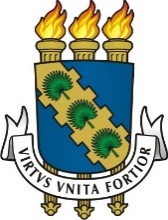 ANEXO II PROGRAMA DE PÓS-GRADUAÇÃO EM MEDICINA TRANSLACIONALPONTUAÇÃO PARA CURRICULUM VITAE NÚMERO DE INSCRIÇÃO DO CANDIDATO(A) OBTIDA NO ATO DA INSCRIÇÃO NO ENDEREÇO ELETRÔNICO http://www.si3.ufc.br/sigaa/public:      ATENÇÃO: O candidato declara formalmente que as informações prestadas neste formulário são verdadeiras, de acordo com as informações de seu currículo Lattes e que o mesmo se encontra atualizado. Os comprovantes devem ser providenciados para análiseDATA:____/____/_________________________________________ASSINATURA DO (A) CANDIDATO (A)PARÂMETROS QUE SERÃO AVALIADOSPONTUAÇÃOPONTUAÇÃOQUANT.TOTAL DE PONTOSEspecialização lato sensu0,5 por cada máximo 1,0Pós-Graduação Stricto Sensu4,0 por cadasem limite Residência na área de Saúde (Oficial)3,0 por cada máximo 6,0Monitoria (s)0,5 cada semestre máximo 2,0Bolsa do PET1,0 cada ano máximo 2,0Bolsa de Iniciação Científica1,0 cada ano sem limiteOrientação de Iniciação Científica (CNPq/UFC)0,5 cada estudante máximo 3Orientação PET (UFC)0,5 cada estudante máximo 3Orientação de Trabalho de Conclusão de Curso (TCC) - Graduação0,5 cada estudante máximo 3Orientação de Monitoria0,2 cada estudante máximo 1,0Atividade de Magistério Superior1,00 cada semestre máximo 8,0Resumo (Congresso Local/Nacional)0,1 cada máximo 1,0Resumo (Congresso Internacional)0,2 cada máximo 1,0Artigos Completos publicados em revistas indexadas pela CAPES2,0 cada sem limiteCapítulo de Livros Internacional com ISBN2,0 cada sem limiteCapítulo de Livros Nacional com ISBN1,0 cada máximo 6,0Aprovação Em Concurso Público na Área de Saúde1,0 cada máximo 2,0Patentes Nacionais (INPI) obtidas 2,0 cada sem limitePatentes Internacionais (PCT) obtidas 2,0 cada sem limitePalestras Em Congresso Nacional0,1 cada máximo 1,0Palestras Em Congresso Internacional0,2 cada máximo 1,0Trabalhos técnicos0,2 cada máximo 1,0Relatório Ensaios Clínicos0,2 cada máximo 2,0Total de Pontos